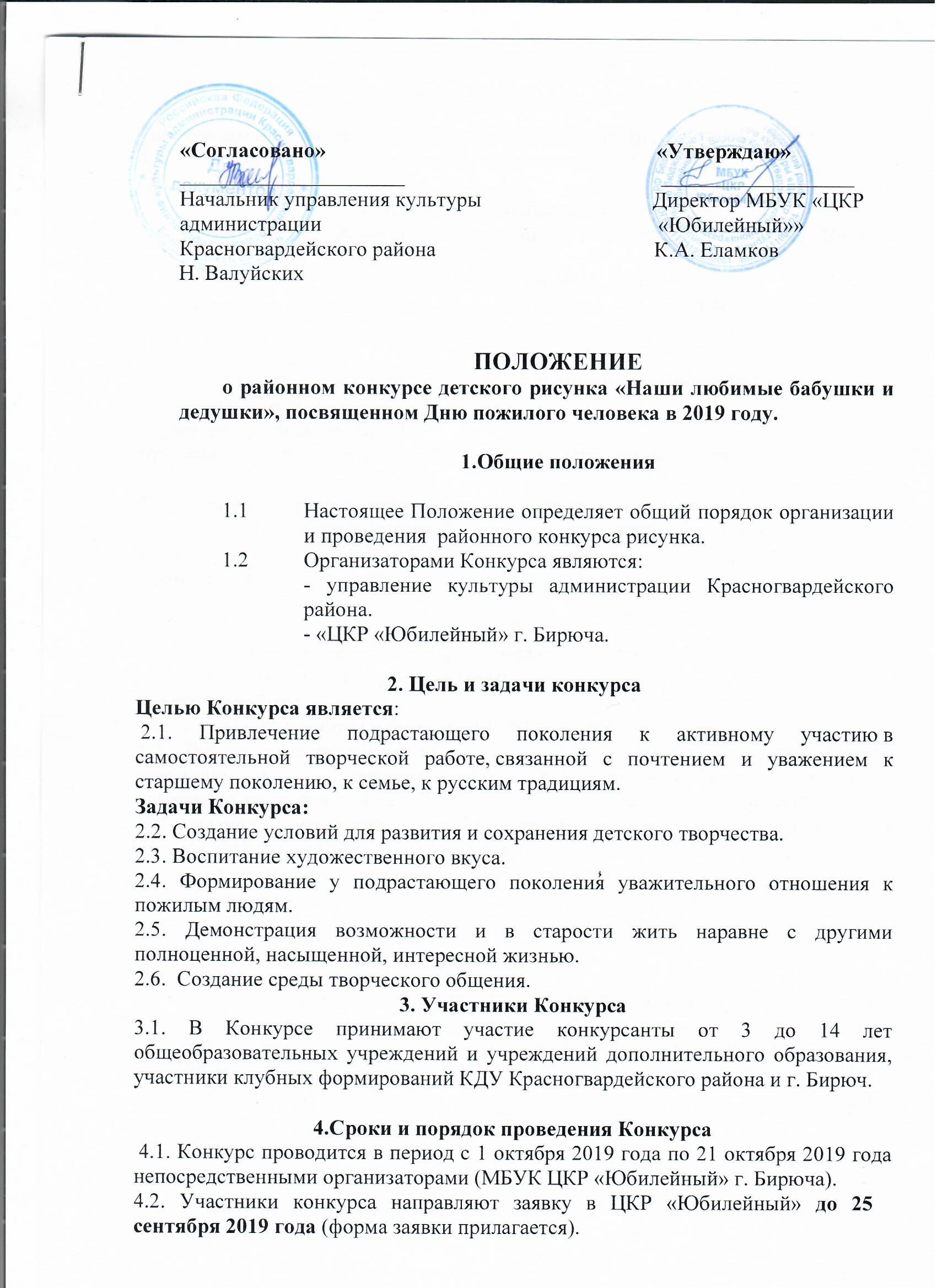 4.3.  Заявки можно направить:- по электронной почте: E-mail: Tarasova.Yli@yandex.ru ; v.shirokikh@bk.ru4.4.  Подтвердить статус получения заявки можно по телефону: (47247)-3-28-505. Место проведения конкурса:5.1 309920, Белгородская область, г. Бирюч, Соборная площадь 3 Центр культурного развития «Юбилейный» 6. Награждение участников:6.1. Награждение участников состоится 21.10.2019 в 14-00. ЦКР «Юбилейный»6.2. Все участники награждаются Дипломами I. II. III степени и участников районного конкурса.6.3. По итогам конкурса жюри присуждает специальные Дипломы:- Лучший рисунок.- Приз зрительских симпатий.Оргкомитет и жюри имеют право определить одного победителя. 7. Условия конкурса посвященного Дню пожилого человека.7.1. Заявка для участия в конкурсе должна содержать следующие сведения об авторе: - фамилию, имя участника;  - класс; - возраст;  - полный адрес и телефон общеобразовательной организации; - фамилию, имя, отчество руководителя; - название работы. - представляются работы в формате А3 (30 см х 40 см).  7.2. Работа должна иметь паспарту в правом нижнем углу, на котором необходимо указать: название работы, фамилию, имя автора (полностью), количество полных лет, класс (принимаются только индивидуальные работы).  На обратной стороне работы указать: фамилию, имя, отчество руководителя (полностью), полное наименование общеобразовательной организации.  7.2. Жанр и техника исполнения не ограничиваются. 7.3. Жюри оставляет за собой право отклонить от рассмотрения материалы, оформленные с нарушениями данных требований. Примечания:Организаторы имеют право производить фотосъемку всех   выставляемых в рамках выставки работ, а затем использовать фотоматериалы по собственному усмотрению: предоставление в СМИ, полиграфической продукции и т.д.Работы, предоставленные на районный конкурс детского рисунка «Наши любимые бабушки и дедушки», посвященном Дню пожилого человека в 2019 году возвращаются. Заявка для участия в районном конкурсе детского рисунка «Наши любимые бабушки и дедушки»,посвященном Дню пожилого человека___________________________________________________________________________________________________________________________________(полное наименование учреждения)  __________________________________________________________________(Ф.И.О. участника, возраст)__________________________________________________________________(Ф.И.О. руководителя)__________________________________________________________________(название работы)______________________ (контактный телефон)Руководитель учреждения: _______________                ____________________                                                      подпись                                       (Ф.И.О.) 